MINISTERO DELL’ISTRUZIONE, DELL’UNIVERSITA’ E DELLA RICERCAUFFICIO SCOLASTICO REGIONALE PER IL LAZIOLICEO SCIENTIFICO STATALE“TALETE”00195 ROMA - Via Camozzi, 2 - Tel. 06121124305/4306 -  Distretto 25RMPS48000T - e mail: rmps48000t@istruzione.it - www.liceotalete.it -   C.F.97021010588 – CCC :UFD26URoma, 10/02/2020Alle famiglie degli alunni della classe 3G							Ai docenti accompagnatori							Proff.ri  Quartapelle e PalazzoCIRC. 294OGGETTO: 	Partecipazione Progetto “Euroscola” a Strasburgo – 6/7 maggio 2020.		(https://www.europarl.europa.eu/italy/it/per-i-giovani/giornata-euroscola)	In riferimento al progetto indicato in oggetto, nell’ambito di un percorso di PCTO,si richiede l’adesione da parte dei genitori degli alunni della classe 3G.	Si presume una  quota di partecipazione di circa € 350,00 ed è previsto un rimborso da parte della Comunità Europea di circa € 170,00.Si allega:modello di autorizzazione che deve essere restituito debitamente firmato dai genitori e dallo studente;modello allergie (da compilare anche in caso di assenza delle stesse).I suddetti documenti dovranno essere raccolti e consegnati in segreteria dal docente accompagnatore e referente del progetto prof.ssa Quartapelle, improrogabilmente entro l’11/02/2020, per  poter confermare la partecipazione del Liceo al progetto su invito del Parlamento Europeo, Ufficio in Italia.Si raccomanda la puntualità nella consegna di quanto richiesto entro la data indicata.								IL DIRIGENTE SCOLASTICO								   (Prof. Alberto Cataneo)							(Firma autografa sostituita a mezzo stampa Ai sensi dell’art.3 comma 2 del d.lgs. n.39/1993)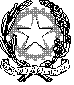 